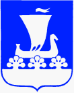 Отчет о проведении акцииМунициальный район Ленинградской области:КиришскийОбразовательная организация:МОУ « Пчевская СОШ им. Садыка Джумабаева»Ответственный за  проведение акции (ФИО, должность, контактный телефон)Колесова Л.И., заместитель директора по ВР, тел. 8(81368) 72-226Состав отряда ЮИД или актива старшеклассников, проводивших акцию ( ФИ, класс, название отряда)1 класс – 6 человек2 класс – 15  человек3 класс – 6 человек4 класс – 9 человекКоличество участников  акции:   36 человек                           Муниципальное образование Киришский муниципальный район Ленинградской области____________________________________Муниципальное  общеобразовательное учреждение «Пчевская средняя общеобразовательная школаимени СадыкаДжумабаева»(МОУ «Пчевская СОШ им. СадыкаДжумабаева»)                          187135,  Ленинградская область                     Киришский район                    деревня Пчева, ул. Советская, д. 18;                            тел.:  8(81368) 72-226,                                тел.факс.: 8(81368)72-244;                           Е-mail: pcheva@kiredu.ru                           Муниципальное образование Киришский муниципальный район Ленинградской области____________________________________Муниципальное  общеобразовательное учреждение «Пчевская средняя общеобразовательная школаимени СадыкаДжумабаева»(МОУ «Пчевская СОШ им. СадыкаДжумабаева»)                          187135,  Ленинградская область                     Киришский район                    деревня Пчева, ул. Советская, д. 18;                            тел.:  8(81368) 72-226,                                тел.факс.: 8(81368)72-244;                           Е-mail: pcheva@kiredu.ru                           Муниципальное образование Киришский муниципальный район Ленинградской области____________________________________Муниципальное  общеобразовательное учреждение «Пчевская средняя общеобразовательная школаимени СадыкаДжумабаева»(МОУ «Пчевская СОШ им. СадыкаДжумабаева»)                          187135,  Ленинградская область                     Киришский район                    деревня Пчева, ул. Советская, д. 18;                            тел.:  8(81368) 72-226,                                тел.факс.: 8(81368)72-244;                           Е-mail: pcheva@kiredu.ru                           Муниципальное образование Киришский муниципальный район Ленинградской области____________________________________Муниципальное  общеобразовательное учреждение «Пчевская средняя общеобразовательная школаимени СадыкаДжумабаева»(МОУ «Пчевская СОШ им. СадыкаДжумабаева»)                          187135,  Ленинградская область                     Киришский район                    деревня Пчева, ул. Советская, д. 18;                            тел.:  8(81368) 72-226,                                тел.факс.: 8(81368)72-244;                           Е-mail: pcheva@kiredu.ru                           Муниципальное образование Киришский муниципальный район Ленинградской области____________________________________Муниципальное  общеобразовательное учреждение «Пчевская средняя общеобразовательная школаимени СадыкаДжумабаева»(МОУ «Пчевская СОШ им. СадыкаДжумабаева»)                          187135,  Ленинградская область                     Киришский район                    деревня Пчева, ул. Советская, д. 18;                            тел.:  8(81368) 72-226,                                тел.факс.: 8(81368)72-244;                           Е-mail: pcheva@kiredu.ru                              В оргкомитет конкурсаот17.03. 2020 г.№на №от